Заявление на закрытие счета физическому лицу       Я, _______________________________________________________________________________                                          (фамилия, имя, отчество)      зарегистрированный по адресу: _________________________________________________________,_____________________________________________________________________________________(паспортные данные)    Прошу закрыть счет(а) открытый(ые) на моё имя:Остаток денежных средств перечислить:по следующим реквизитам:__________________________________________________________________________________________________________________________________________________________________________________________________________________________________2. выдать наличными: _____________________________________________________________________________________________________________________________________________________Подпись физического лица ___________________                            «____ »___________  20___ г.ОТМЕТКИ БАНКАНачальник Отдела обслуживания физических лиц   ____________________  (_______________________)                                                                                                                                                                                                                                               					                                                      (ФИО)		             (подпись)                                                                                                        Ознакомлены:Отдел пластиковых карт                                ____________________  (___________________________)                                                                                                   (подпись)                                          (ФИО)Правовое Управление                                      ____________________  (___________________________)                                                                                                    (подпись)                                          (ФИО)Дата закрытия счета:  «____» __________________20___г.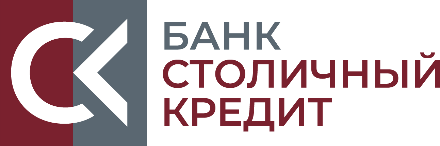 Наименование счетаНомер счета